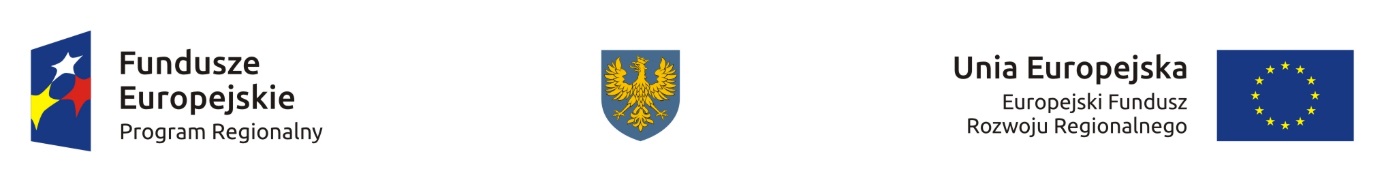 Tab. 2. Informacja o składzie komisji oceny projektów powołanej w ramach działania 6.1 Infrastruktura drogowa.Źródło: Opracowanie własne na podstawie Protokołu z prac komisji oceny projektów pozakonkursowych.LpImię i nazwiskoFunkcjaRemigiusz WideraPrzewodniczący komisji oceny projektów(pracownik IOK)Małgorzata KasperkiewiczSekretarz komisji oceny projektów(pracownik IOK)Adam RakCzłonek zespołu oceniającego w ramach kryteriów merytorycznych(ekspert)Grzegorz SosnowskiCzłonek zespołu oceniającego w ramach kryteriów merytorycznych(ekspert)Artur KotaraCzłonek zespołu oceniającego w ramach kryteriów merytorycznych(ekspert)Marcin KuleszaCzłonek zespołu oceniającego w ramach kryteriów merytorycznych(ekspert)Agnieszka TrelaCzłonek zespołu oceniającego w zakresie dokumentacji dotyczącej oceny oddziaływania na środowisko(pracownik IOK)Grażyna PrzyłuckaCzłonek zespołu oceniającego w zakresie dokumentacji dotyczącej oceny oddziaływania na środowisko(pracownik IOK)Manfred GrabelusCzłonek zespołu oceniającego w zakresie dokumentacji dotyczącej oceny oddziaływania na środowisko(pracownik IOK)Sławomir GórowskiCzłonek zespołu oceniającego w ramach kryteriów formalnych(pracownik IOK)Marcin FarońCzłonek zespołu oceniającego w ramach kryteriów formalnych(pracownik IOK)Bartłomiej WiszniewskiCzłonek zespołu oceniającego w ramach kryteriów formalnych(pracownik IOK)Wiktoria Fedunik-SzydełkoCzłonek zespołu oceniającego w ramach kryteriów formalnych(pracownik IOK)Małgorzata KasperkiewiczCzłonek zespołu oceniającego w ramach kryteriów formalnych(pracownik IOK)Anna ŻeliźniakCzłonek zespołu oceniającego w ramach kryteriów formalnych(pracownik IOK)Małgorzata KąpałaCzłonek zespołu oceniającego w ramach kryteriów formalnych(pracownik IOK)Beata LinkiewiczCzłonek zespołu oceniającego w ramach kryteriów formalnych(pracownik IOK)